ТАБЛИЦА РЕЗУЛЬТАТОВ V УНИВЕРСИАДЫ СТУДЕНТОВ ОБРАЗОВАТЕЛЬНЫХ ОРГАНИЗАЦИЙ
ВЫСШЕГО ОБРАЗОВАНИЯ ХАБАРОВСКОГО КРАЯ И ЕАО 2015/2016 УЧ. ГОДА 
зачет по 12 видам№УчреждениеКроссХоккейФутболШахматыСиловое троеборьеБоксБорьба вольнаяБ/Б (М)Мини-футбол (Ж)Мини-футбол (М)Н/ТБорьба греко-
римскаяБ/Б (Ж)ПлаваниеСамбо (М)Самбо (Ж)В/Б(Ж)В/Б (М)Спортивное ориентиров.Лыжные гонкиЛ/АИтогиИтоги-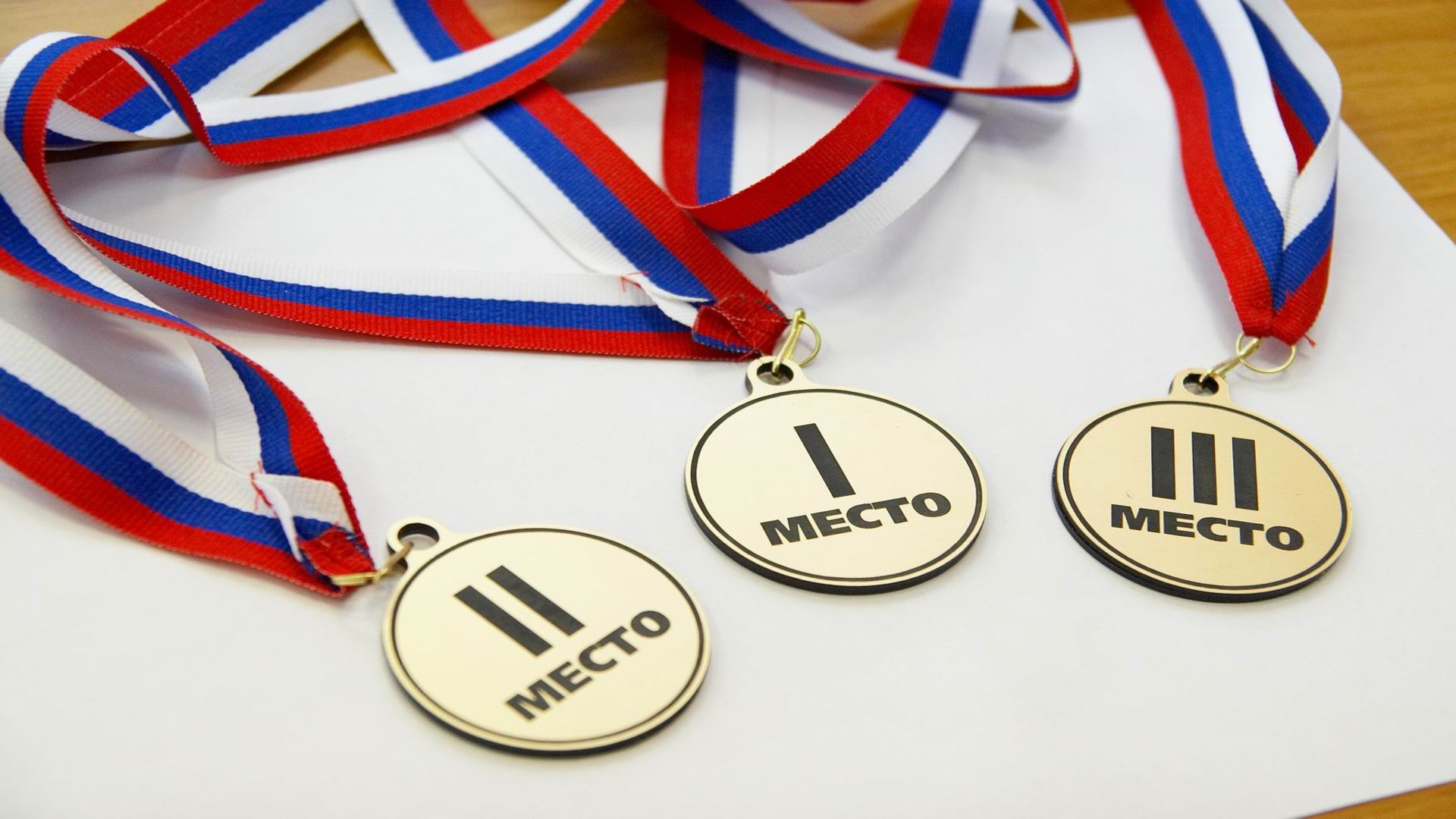 МММММММММММММММММММММОМ1ТОГУIIIIIIIIII6I6I5IIII-IIII4IIIII5IIIIII22III2ДВГУПС4IIIIII4IIIIIIII4IIIIII5IIIII5I14I3ДВГАФКIIIIII-IIIIIIIIII47IIIIIIIIIIII45I520II4КнАГТУI--II-5---III4II547--IIIIIII43745ХГУЭиП7-45III674-6III-III55-4II44III5166ДВЮИ МВД РФ54684-4-4-6---II5---74857АмГПГУ--------III------------9-8ДВГМУ---47III56-55---------936-9РАНХиГС8--7----------76-----20-10ХПИ ФСБ-----------------6-7821-11ПГУ им Ш-А6-565-III5--8-6-64--66666-12ДВАГС8--------------------87